Publicado en Madrid el 27/02/2024 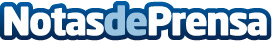 Los comerciales en auge, un perfil muy buscado en España, con más de 195.000 ofertas en 2023El pasado 1 de octubre, con motivo del Día del Comercial, The Adecco Group, líder mundial en la gestión de recursos humanos, presentó la iniciativa "The House of Sales", con la que buscan el reconocimiento que la profesión merece y hacer frente al déficit de comerciales en el paísDatos de contacto:AdeccoAdecco+34914325630Nota de prensa publicada en: https://www.notasdeprensa.es/los-comerciales-en-auge-un-perfil-muy-buscado Categorias: Nacional Marketing Recursos humanos Otros Servicios Actualidad Empresarial http://www.notasdeprensa.es